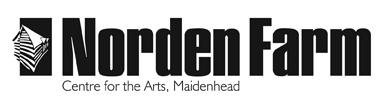 Classes & Activities – Course InformationZumba – AU2019Category: 		Adult 18+ yearsDay(s): 		Sundays and ThursdaysDates: 	Sundays - 8 Sept – 15 Dec (exc 6 Oct, 13 Oct, 10 Nov)            Thursday – 5 Sept – 19 DecTime:		 	10am – 11am (Thursday)11am – 12pm (Sunday)Class size:	 	Up to 25Student Fees: 	£6 per sessionVenue: 		Norden Farm Centre for the ArtsTutor:	 		Annet BowlerCourse Outline: Zumba is the latest dance fitness craze sweeping the nation! Using Latino rhythms suchas Salsa, Cumbia and Merengue, this full-on 60-minute workout feels more a party than an exercise class! The class is suitable for all fitness levels and beginners are welcome.Zumba with Annet is a fun easy to follow dance base class. Get fit and exercise in disguise to uplifting Latin rhythms. This 60 minute class feels more than a party that exercise class. It suits all levels of ability and beginners are very welcome. Zumba is a total workout, combining all elements of fitness – cardio, muscle conditioning, balance and flexibility boosted energy and a serious dose of awesome each time you leave the class. Zumba can help make you feel happy, healthy, strong, amazing, sexy, unstoppable and confident. Are there any other costs? Is there anything I need to bring?No additional costs.It’s advisable to bring a bottle of water to the class. Cool and comfortable clothing is best, as one wears to the gym, plus (dance) trainers.Tutor biography: Annet has been teaching ZUMBA since July 2009 and she is qualified to teach Zumba Basics, Zumba Sentao, Zumba for children, Zumba Gold, Hatha Yoga and Exercise to MusicTo book please contact: Box Office on 01628 788997 / www.nordenfarm.orgNorden Farm Centre for the Arts Ltd. (No. 5405277) & Norden Farm Centre Trust Ltd. (No. 2713653, Charity Registration No. 1013555) are companies registered in England and Wales. The Registered Office is Altwood Road, Maidenhead, SL6 4PF. 